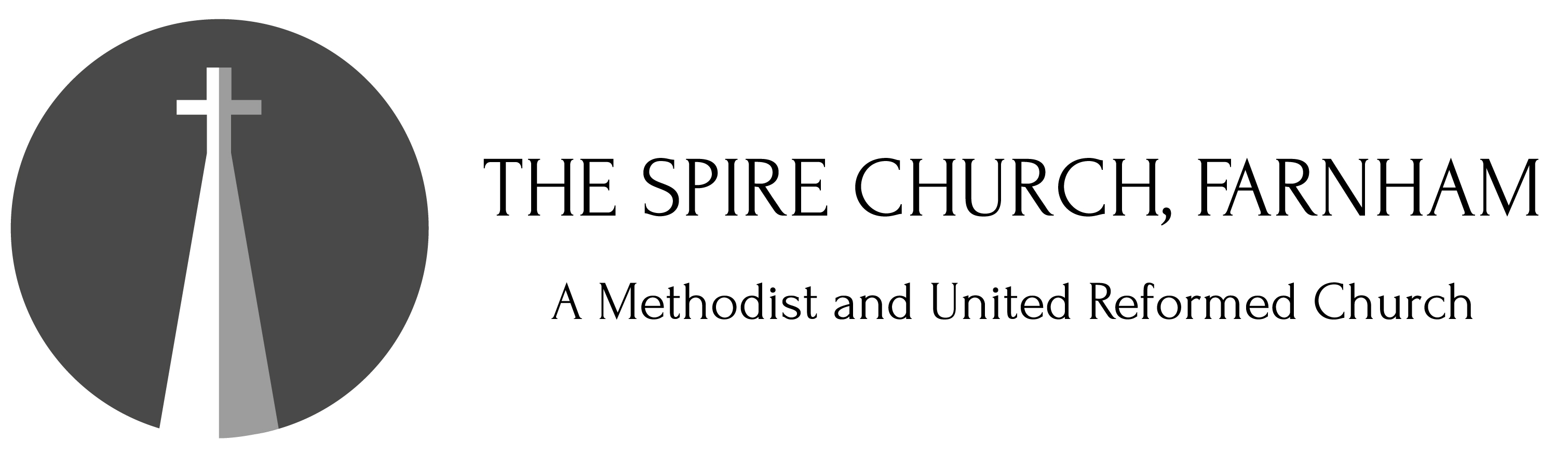 is seeking to recruit:Children’s and Families Worker (part-time)Closing Date for applications 12 midday Friday 15 July 2022Interviews TBCStart date to be mutually agreed, but as soon as possible after 1 September 2022Further Information on our website:www.spirechurchfarnham.org.ukor emailing:michael@spirechurchfarnham.org.ukor by telephone:0771 640 9350Children’s and Families WorkerHow to apply…Please read through all the information carefully before beginning your application.If you then decide you wish to apply for the position, please complete the enclosed application form. You should fill in the form step by step, noting the following points:Make sure the information given is accurate by checking for errors after you have filled in the form.The supporting statement is your opportunity to ‘sell’ yourself. In answering this section, it is important to provide evidence of your knowledge and skills as they relate to the post. Merely stating that you are good or competent at something will score fewer points than if you are able to support your statements with work based examples. Please do not assume that we have prior knowledge of your capabilities.If you need to use additional sheets for the supporting statement (and elsewhere on the application form) then please do so clearly stating which part of the application form the sheet relates to.Please do not attach a CV as it will not be accepted.Applications, marked ‘Confidential’ on the envelope (if sent as a hard copy), should be sent to:The Minister, The Spire Church,South Street, Farnham, Surrey, GU9 7QU  Applications need to be received by Friday 15 July 2022, 12 midday. Short-listing will be carried out thereafter and all applicants will be contacted following this. Interviews will be held on a date to be confirmed. Those invited to attend an interview will be required to come to The Spire Church, Farnham.THE SPIRE CHURCH, FARNHAMINTERVIEW PROCESSONCE WE HAVE RECEIVED APPLICATION FORMS, WE WILL EMAIL AN ACKNOWLEDGEMEMENT.  After the advertised deadline date, all application forms will be processed.  Late application forms, however, will not be considered.  The first page of the completed application forms will be detached and used for monitoring purposes only.   Shortlisted applicants will be contacted to be notified of interview times and the format of the interview.NB: Please note that shortlisted applicants must bring with them their proof of eligibility to work in the  at the point of interview. Please see attached notes for more details. Unsuccessful applicants will be contacted. Once all interviews have taken place, applicants will be contacted and told of the outcome by phone/letter and a provisional job offer will be made to the successful applicant.  JOB DESCRIPTIONPrincipal Responsibilities and DutiesWhat follows below is a list of the main current responsibilities of the post. The job involves keeping a strategic eye on the overall programme of the Church’s work with children and families. The Ministers and Church Leaders are very open to new ideas and suggestions for changes to or development of that programme. Planning sessions and taking a lead on ideas/materials for Junior Church.Lead Junior Church at least twice per month in term time, preferably three or four.Take part in leadership/organisation of occasional All Age Worship.Take part in leadership/organisation of any Messy Church/Forest Church activity, if this re-starts.Organise and lead the Toddler Group.Lead and plan a holiday club in the summer, if such an event is possible and viable.Pastoral contact with families/children, community building, and networking.Promoting prayers for Youth and Children’s work. Maintaining a relationship with youth work undertaken by the Wessex Synod of the United Reformed Church (URC), the Hants-Surrey Methodist Circuit, the South East Methodist District, and the wider structures of the denominations.Regular interaction with, co-ordination of, and support for all the volunteers who work with the Church's children and young people. Liaison with the leaders of those secular young people and children's groups that use the premises where links might help to encourage some of their customers to attend the Church’s activities for youngsters.Promotion of events and activities on social media and the church website.Involvement in the church's outreach activities, and in any review of local community needs. Liaison with other church youth/children’s workers in Farnham as appropriate. Ensuring with the Church Safeguarding Officer that guidelines on safeguarding are maintained and followed.Ensuring that records are maintained in compliance with statutory and Methodist/URC requirements. Ensuring that the wider church family are kept in touch with children's and youth work activities and are encouraged to interact with and support the Church's youngsters.Keeping up-to-date with developments in the youth and children’s work field by carrying out such training and professional development as agreed with line management. The list above is an indication of the main tasks to be performed. It is not an exhaustive list of duties and responsibilities and may be subject to amendment to take account of changing circumstances. Terms and ConditionsThe postholder must be a committed Christian.  This is a genuine occupational requirement - there is a genuine need for the jobholder to be a practising Christian in order to undertake the role.The job is a termed appointment for three years in the first instance.The salary range will be based on qualifications and experience, between £12/hour and £15/hour, subject to review each year.The standard number of hours per week is 14 although the actual hours worked will vary according to demand. The postholder will be asked to maintain and submit a weekly time sheet.  Excess hours may be compensated by time off in lieu; overtime is not paid. We are open both to applications from people who wish to work only in term time, and those who wish to work for the full year.  The qualities of the candidate will be paramount, rather than their working preference.If the postholder is not a member of another local church, they will be invited to become a Member of The Spire Church. Sunday morning worship is counted as working time.The postholder will meet regularly with the Ministers/Line Manager on an agreed basis, or with anyone else designated by them.The church will meet its legal requirement as far as the provision of a pension is concerned.The Church allocates an annual youth and children’s work budget from which agreed reasonable expenses will be reimbursed and this includes an element for training.  It is not a requirement to have own transport, but mileage expenses, not including home-to-work travel, will be paid. The annual leave entitlement is 28 days including bank holidays. Appointment will be subject to Safer Recruitment, including a satisfactory Enhanced DBS disclosure and the taking up of satisfactory references.Appointment will be subject to the satisfactory completion of a three-month probationary period.  No notice is required from either party during the first month of employment and two weeks’ notice on either side will apply in the second and third months.  The notice required after the conclusion of the probationary period is 12 weeks.PERSON SPECIFICATIONApplication form/I- Interview/P- Presentation/Q- Qualification/          W- Written exerciseThe Spire Church, Farnham, Job Application FormThis page will be detached and not used for shortlisting or interviewing.Where did you hear of us/see an advertisement?PROOF OF ELIGIBILITY TO WORK IN THE UK TO SATISFY HOME OFFICE UK BORDER & IMMIGRATION REGULATIONS If you are short listed, then on the day that you are invited in for your interview, you will be asked to provide documents showing proof of eligibility to work in the .  We will take a photocopy of these documents.  The reasons for this are stated below:The Immigration Asylum and Nationality Act 2006 require employers to carry out some document checks on each person they intend to employ. Employers’ responsibilities for avoiding illegal employment It is a criminal offence to knowingly employ a person who requires but lacks immigration permission, to be in that role. There is a maximum prison sentence of two years and an unlimited fine for employers caught in breach. In practice, this is aimed at employers who deliberately flout the law in order to exploit vulnerable employees and undercut legal competitors. The merely careless or negligent will, generally, be dealt with through a civil penalty. Employers who hire illegal immigrants can be fined £10,000 per illegal worker. Employers have to check and copy specific original documentation to obtain a ‘statutory excuse’ in respect of any new employees who may turn out not to have permission to work. The government has issued guidance which sets out when checks must be made, what employers need to do including tips on how to check authenticity and what to photocopy and retain (see useful contacts section below). Checks must be completed before employment begins, but re-checking is also required for employees with time-limited immigration status. Employers, who try to avoid prosecution by refusing to consider for a job anyone who looks or sounds foreign, are likely to be in contravention of the Race Relations Act 1976. Any checks that are made should be done in a non-discriminatory manner in accordance with the government guidance. The guidance recommends that all job applicants should be treated in the same way. Steps 1 – 3 below describe the document checking process for every new prospective employee. Step 1 In order to comply with the Act, all candidates/applicants should be asked to bring the following to their interview: one of the original documents, or two of the original documents in the specified combinations given in List A; OR one of the original documents alone, or two of the original documents in the specified combinations given in List B. List A - If the individual is not subject to immigration control, or has no restrictions on their stay in the UK, they should be able to produce a document(s) from List A. Documents include passports or national identity cards saying that the holder is a British Citizen, a Commonwealth Citizen with a right of abode or national of the EEA or Switzerland. The checks must be made before they are employed and normally there is no need to undergo a further check. List B - If the leave to enter or remain in the UK granted to an individual is time-limited or restricted, the document(s) provided will be specified in List B. List B contains documents that indicate the holder has restrictions on his or her entitlement to be in the UK and include a passport or travel document which is stamped with a work permit. The employer must obtain sufficient documentation e.g. a birth certificate combined with a document listing a UK national insurance number or a work permit and a passport to fully establish ability to work. Anyone who is employed on the basis of documents from List B will need to have their documents repeatedly checked every 12 months or within an appropriate time period according to the visa expiry dates, to ensure the employee continues to have leave to enter or remain in the UK. On each occasion that a follow-up document check is undertaken, the steps outlined below should be repeated in full within the given time period and the date of each subsequent check recorded. Step 2 You are required to check the validity of the documents and be satisfied that the prospective, or existing employee, is the rightful holder of the documents they present. checking any photographs contained in the documentation (if available) – to ensure consistent with the appearance of the individual; check the dates of birth listed, where available, to ensure that these are consistent across documents and that you are satisfied that these correspond with the appearance of the individual; check that the expiry dates of any limited leave to enter or remain in the UK have not passed; check any UK Government endorsements (stamps, visas, etc.) to see if the individual is able to do the type of work on offer; be satisfied that the documents are genuine, have not been tampered with, and belong to the holder; if the prospective or current employee provides two documents which have different names, ask them for a further document to explain the reason for this. The further document could be a marriage certificate, a divorce decree, a deed poll document or statutory declaration. Step 3 Make sure you keep a photocopy of the documents shown to you. A black and white copy of the relevant page or pages of the document, in a format which cannot be subsequently altered, needs to be made (for example, a photocopy or scan or PDF file). In the case of a passport or other travel document, the following parts must be photocopied or scanned: a copy should be taken of the document’s front cover and any page containing the holder’s personal details. In particular, any page that provides details of nationality, his or her photograph, date of birth, signature, date of expiry or biometric details; any page containing UK Government endorsements, noting the date of expiry and any relevant UK immigration endorsement which allows the prospective or current employee to do the type of work on offer. other documents should be copied in their entirety. All copies should be dated and signed to confirm that the original has been seen. A record should be kept of every document copied and these should be stored with the individual’s personnel file for the duration of the individual’s employment. If you have any doubt about the authenticity or sufficiency to establish an applicant’s right to work you should contact Employer Checking Service via the Border and Immigration Agency’s Employer’s Helpline on 0845 010 6677 or via email employerchecking@ukbe.gsi.gov.uk The legal framework Those entitled to work in the UK In terms of their freedom to enter the UK and work, there are several broad categories of overseas nationals: Those who are free to enter, remain and work in the UK with minimal restriction on their length of stay or ability to enter or change employment. These include nationals of the ‘old’ European Economic Area (EEA) countries, Swiss nationals and nationals of other countries who have been granted indefinite leave to remain. The ‘old’ EEA countries other than the UK are: Austria, Belgium, Denmark, Finland, France, Germany, Greece, Iceland, Ireland, Italy, Liechtenstein, Luxembourg, Netherlands, Norway, Portugal, Spain, and Sweden. Those with greater, but still limited, restrictions on their ability to enter and work in the UK. These include the nationals of the Accession 8 or ‘A8’ countries who joined the EU in May 2004 (Czech Republic, Estonia, Hungary, Latvia, Lithuania, Poland, Slovakia and Slovenia) who need to register under the Accession Worker Registration Scheme, Commonwealth nationals with UK ancestry and dependants of British citizens and EEA nationals. (Cyprus and Malta also joined the EU on the same date but their nationals are not included in the Worker Registration Scheme). Those from Bulgaria or Romania (these countries joined the EU on 1 January 2007), often referred to as ’A2’ nationals, who still need permits or their equivalent take employment in the UK. Those admitted to the UK with temporary permission as students or participants in short-term employment including exchange schemes, or for training or work experience. Those admitted to work in the UK in certain sectors on a ‘permit free’ basis, but still requiring specific and time-limited permission. Those requiring full employment-based permission to work in the UK. The points-based system Since February 2008, a points-based system has been in place to assess people wanting to come to work in the UK. The criteria are adjusted from time to time, so it is essential to check the latest information (see Useful contacts section below). There are five tiers within the points-based system: Tier 1 - Highly skilled Tier 2 - Skilled Tier 3 - Low skilled (currently suspended) Tier 4 - Students Tier 5 - Temporary workers (including holiday workers). Sponsorship by an employer is essential for Tiers 2-5. Those in Tier 1 who meet the points requirement are allowed to come to the UK to seek work or to pursue self employment opportunities. Only employers registered with and licensed by the Home Office are permitted to issue a Certificate of Sponsorship (CoS) to a named individual, who must then apply for permission to enter the UK. The employer must have undertaken a strict verification exercise in order to issue a Certificate of Sponsorship. Documents which provide an ExcusePlease find attached the following information for the post of Children’s and Families Worker at The Spire Church, Farnham:  application procedure;  advert;  job description and person specification; and  application form (also available electronically as a Microsoft Word document)JOB TITLE:	 Children's and Families WorkerEMPLOYED BY:The Spire Church, FarnhamMANAGED/SUPERVISED BY:A designated Line ManagerJOB TITLE: Children and Families WorkerREQUIREMENTSESSENTIALDESIRABLEMEASUREMENTEducation and qualificationsOne of the following:An appropriate qualification in youth or children’s work;A teaching qualification;Significant experience of working with children;Working towards one of the above;Must have a satisfactory enhanced DBS certificate. A qualificationA; Q; IExperienceProven past contribution to children’s and/or youth work in either a church or secular environment.Demonstration of the ability to lead groups and recruit and encourage volunteersPrevious experience in a similar role.Experience of leading groups and/or meetings. A; P; IKnowledgeGood Christian knowledge together with an understanding of spiritual development.Awareness of statutory regulations surrounding safeguarding and youth work generally.Knowledge of the position of the United Reformed Church and/or Methodist Church in the tapestry of Christian churches in the UK and of the breadth of theology within the denominations.A; ISkills and AbilitiesAbility to lead.Ability to transfer skills across the age ranges.Good inter-personal skills especially with children and young people.Ability to generate trust with all young people and to respect confidentiality while recognising where other skills may need to be called on.Ability to use a personal computer and familiarity with Word, Excel and Powerpoint.Able to manage own time, to work unsupervised and to keep records and expenses up to date.Ability to encourage recruitment of new volunteers.Familiarity with all forms of social media currently used by youngsters and their parents and the ability to use them to further the Church’s work with children and young people.W; PJob Applied for:Surname:First Name(s):Address:Email:Contact Telephone NumbersPlease indicate convenient times for us to contact you. Discretion will be used when contacting you at work.Home:Work::Do you have the right to legally wor and live in the ?NB: Please note, should you be short-listed for interview, you will be required to bring your passport or equivalent documentation as outlined by the Home Office and  Border and Immigration regulations for verification purposes. Please view attached paperwor for further details.Do you require any special arrangements for interview and/or to help you take up this role?Rehabilitation of Offenders Act 1974Do you have any convictions which are not ‘spent’ within the meaning of the Act? If so please give full details. Name of applicant:Post applied for:EducationEducationEducationEducationEducationPlease list all qualifications achieved e.g. - GCSEs, A Levels etc.List most recent first and give all results known whatever the outcome.Please list all qualifications achieved e.g. - GCSEs, A Levels etc.List most recent first and give all results known whatever the outcome.Please list all qualifications achieved e.g. - GCSEs, A Levels etc.List most recent first and give all results known whatever the outcome.Please list all qualifications achieved e.g. - GCSEs, A Levels etc.List most recent first and give all results known whatever the outcome.Please list all qualifications achieved e.g. - GCSEs, A Levels etc.List most recent first and give all results known whatever the outcome.        From         -           ToMonth/year        From         -           ToMonth/yearSchool/CollegeExaminations TakenResults awardedEmployment and Work ExperienceEmployment and Work ExperienceEmployment and Work ExperienceEmployment and Work ExperienceEmployment and Work ExperienceEmployment and Work ExperienceEmployment and Work ExperiencePlease describe briefly any work (whether paid or unpaid) which you have undertaken. Highlight (*) the two most relevant and note what you have achieved. Please describe briefly any work (whether paid or unpaid) which you have undertaken. Highlight (*) the two most relevant and note what you have achieved. Please describe briefly any work (whether paid or unpaid) which you have undertaken. Highlight (*) the two most relevant and note what you have achieved. Please describe briefly any work (whether paid or unpaid) which you have undertaken. Highlight (*) the two most relevant and note what you have achieved. Please describe briefly any work (whether paid or unpaid) which you have undertaken. Highlight (*) the two most relevant and note what you have achieved. Please describe briefly any work (whether paid or unpaid) which you have undertaken. Highlight (*) the two most relevant and note what you have achieved. Please describe briefly any work (whether paid or unpaid) which you have undertaken. Highlight (*) the two most relevant and note what you have achieved.    From    -        To    Month/Year   From    -        To    Month/Year   From    -        To    Month/YearEmployerJob Title/ResponsibilitiesAchievementsAchievementsOther TrainingOther TrainingOther TrainingOther TrainingOther TrainingPlease list any courses you have undertaken, including dates and duration, which did not lead to a qualification and which you feel are relevant to the advertised role.Please list any courses you have undertaken, including dates and duration, which did not lead to a qualification and which you feel are relevant to the advertised role.Please list any courses you have undertaken, including dates and duration, which did not lead to a qualification and which you feel are relevant to the advertised role.Please list any courses you have undertaken, including dates and duration, which did not lead to a qualification and which you feel are relevant to the advertised role.Please list any courses you have undertaken, including dates and duration, which did not lead to a qualification and which you feel are relevant to the advertised role.Personal Interests/AchievementsUse the space below to describe with dates (year) any part-time activities. Include organising, leading of group activities. Those requiring initiative, creativity or giving intellectual development are also of interest. Specific SkillsSpecific SkillsList any specific skills or experience relevant to the job description and person specification.List any specific skills or experience relevant to the job description and person specification.Supporting StatementSupporting StatementExplain why you have applied for this job, outlining relevant qualifications and experience as they relate to the person specification. Emphasise why you consider yourself to be a strong candidate. Please use a further sheet of paper if necessary. Explain why you have applied for this job, outlining relevant qualifications and experience as they relate to the person specification. Emphasise why you consider yourself to be a strong candidate. Please use a further sheet of paper if necessary. ReferencesReferences Please give details of two individuals, not related to you, who will provide employment references. One of these must be your present or most recent employer, or client if you are undertaking consultancy work. The other should be a person who is able to comment on your ability to perform the role for which you are applying.Please note that references may be approached prior to interview. Please give details of two individuals, not related to you, who will provide employment references. One of these must be your present or most recent employer, or client if you are undertaking consultancy work. The other should be a person who is able to comment on your ability to perform the role for which you are applying.Please note that references may be approached prior to interview.Name:Name:How is the referee known to you?How is the referee known to you?Position:Position:Address:Address:Telephone:Telephone:Email:Email:AvailabilityAvailabilityPlease give any dates when you are not available for interviewPlease give the date from which you are available for employmentDeclarationI acknowledge that an appointment, if offered, will be subject to a DBS Enhanced Disclosure and satisfactory references acceptable to The Spire Church.  2.  I declare that the information given by me on this form is correct and understand that on appointment any misleading statements or deliberate omissions will be regarded as grounds for disciplinary action.Signed:                                                                                                          Date:Name (please print)   List A - Documents which provide an Ongoing Excuse 1. A passport showing that the holder, or a person named in the passport as the child of the holder, is a British citizen or a citizen of the United Kingdom and Colonies having the right of abode in the United Kingdom. 2. A passport or national identity card showing that the holder, or a person named in the passport as the child of the holder, is a national of the European Economic Area or Switzerland. 3. A residence permit, registration certificate or document certifying or indicating permanent List B – Documents which provide an Excuse for up to 12 months 1. A passport or travel document endorsed to show that the holder is allowed to stay in the United Kingdom and is allowed to do the type of work in question, provided that it does not require the issue of a work permit. 2. A Biometric Immigration Document issued by the Border and Immigration Agency or UK Border Agency to the holder which indicates that the person named in it can stay in the United Kingdom and is allowed to do the work in question. 3. A work permit or other approval to take employment issued by the Home Office, Border and Immigration Agency or UK Border Agency when produced in combination with either a passport or another travel document endorsed to show the holder is allowed to stay in the United Kingdom and is allowed to do the work in question, or a letter issued by the Home Office, Border and Immigration Agency or UK Border Agency to the holder or the employer or prospective employer confirming the same. 4. A certificate of application issued by the Home Office, Border and Immigration Agency or UK Border Agency to or for a family member of a national of a European Economic Area country or Switzerland stating that the holder is permitted to take employment which is less than 6 months old when produced in combination with evidence of verification by the UK Border and Immigration Agency Employer Checking Service. 5. A residence card or document issued by the Home Office, Border and Immigration Agency or UK Border Agency to a family member of a national of a European Economic Area country or Switzerland. 6. An Application Registration Card issued by the Home Office, Border and Immigration Agency or UK Border Agency stating that the holder is permitted to take employment, when produced in combination with evidence of verification by the Border and Immigration Agency Employer Checking Service. 7. An Immigration Status Document issued by the Home Office, Border and Immigration Agency or UK Border Agency to the holder with an endorsement indicating that the person named in it can stay in the United Kingdom, and is allowed to do the type of work in question, when produced in combination with an official document giving the person’s permanent National Insurance Number and their name issued by a Government agency or a previous employer. 8. A letter issued by the Home Office, Border and Immigration Agency or UK Border Agency to the holder or the employer or prospective employer, which indicates that the person named in it can stay in the United Kingdom and is allowed to do the work in question when produced in combination with an official document giving the person’s permanent National Insurance Number and their name issued by a Government agency or a previous employer. 